CALENDRIER DES PERIODES D’EVALUATIONSRèglement d’examenNOM :	«NOM_APPRENANT»	Prénom : «PRENOM_APPRENANT»Classe :   C.A.P. CHARCUTIER-TRAITEURModes d’évaluation : CCF = Contrôle en Cours de Formation ; les différentes situations d’évaluation se déroulent durant les séquences normales de cours, à l’initiative de l’enseignant. La présence des apprentis est obligatoire.  LES NOTES DE CES EVALUATIONS NE DOIVENT PAS ETRE COMMUNIQUEES AU CANDIDATPonctuelle écrite : épreuve académique ou nationale qui se déroule durant la session d’examen (généralement en juin) Date et signature entreprise :Épreuves Épreuves Épreuves ModesPériodes d’évaluation prévuesSignature enseignantUNITÉS PROFESSIONNELLESUNITÉS PROFESSIONNELLESUNITÉS PROFESSIONNELLESUNITÉS PROFESSIONNELLESUNITÉS PROFESSIONNELLESUNITÉS PROFESSIONNELLESUNITÉS PROFESSIONNELLESUP1   Pratique professionnelle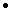    Pratique professionnelle   Pratique professionnelleCCFUP1- Evaluation en milieu professionnel- Evaluation en milieu professionnel- Evaluation en milieu professionnelCCFUP1- Evaluation en établissement de formation- Evaluation en établissement de formation- Situation 1CCFUP1- Evaluation en établissement de formation- Evaluation en établissement de formation- Situation 2CCFUP1 PSE PSE PSECCFUP11ère situation d’évaluation- Écrit :- Écrit :CCFUP12ème situation d’évaluation  - Écrit : - Écrit :CCFUP12ème situation d’évaluation  - Pratique : SST - Pratique : SSTCCFUP2 Technologie - Arts appliqués et cultures artistiques Technologie - Arts appliqués et cultures artistiques Technologie - Arts appliqués et cultures artistiquesCCFUP3 Sciences appliquées à l’hygiène et à l’équipement Sciences appliquées à l’hygiène et à l’équipement Sciences appliquées à l’hygiène et à l’équipementPonctuelle écriteConvocation Inspection AcadémiqueUP2 Environnement économique et juridique  Environnement économique et juridique  Environnement économique et juridique Ponctuelle écriteConvocation Inspection AcadémiqueUNITÉS GÉNÉRALESUNITÉS GÉNÉRALESUNITÉS GÉNÉRALESUNITÉS GÉNÉRALESUNITÉS GÉNÉRALESUNITÉS GÉNÉRALESUNITÉS GÉNÉRALESUG1 Français- Situation 1 (2 /3 étapes)- Situation 1 (2 /3 étapes)CCFDispenséDispenséUG1 Français- Situation 2- Situation 2CCFDispenséDispenséUG1 Histoire-Géographie-Éducation civique Histoire-Géographie-Éducation civique Histoire-Géographie-Éducation civiqueCCFDispenséDispenséUG1- 1er Dossier : Histoire-Éducation civique- 1er Dossier : Histoire-Éducation civique- 1er Dossier : Histoire-Éducation civiqueCCFDispenséDispenséUG1- 2ème Dossier : Géographie-Éducation civique- 2ème Dossier : Géographie-Éducation civique- 2ème Dossier : Géographie-Éducation civiqueCCFDispenséDispenséUG2 Mathématiques- 1ère Évaluation écrite- 1ère Évaluation écriteCCFDispenséDispenséUG2 Mathématiques- 2ème Évaluation écrite- 2ème Évaluation écriteCCFDispenséDispenséUG2 Sciences physiques et chimiques- 1er Travaux pratiques- 1er Travaux pratiquesCCFDispenséDispenséUG2 Sciences physiques et chimiques- 2ème Travaux pratiques- 2ème Travaux pratiquesCCFDispenséDispenséUG3 Éducation physique et sportive- 1ère épreuve- 1ère épreuveCCFDispenséDispenséUG3 Éducation physique et sportive- 2ème épreuve- 2ème épreuveCCFDispenséDispenséUG3 Éducation physique et sportive- 3ème épreuve- 3ème épreuveCCFDispenséDispenséUFEpreuve facultative – Langue vivanteEpreuve facultative – Langue vivanteEpreuve facultative – Langue vivantePonctuelle OralConvocation Inspection Académique